Фото с собрания граждан по обсуждению проекта местных инициатив «Функциональное освещение парка «Юность»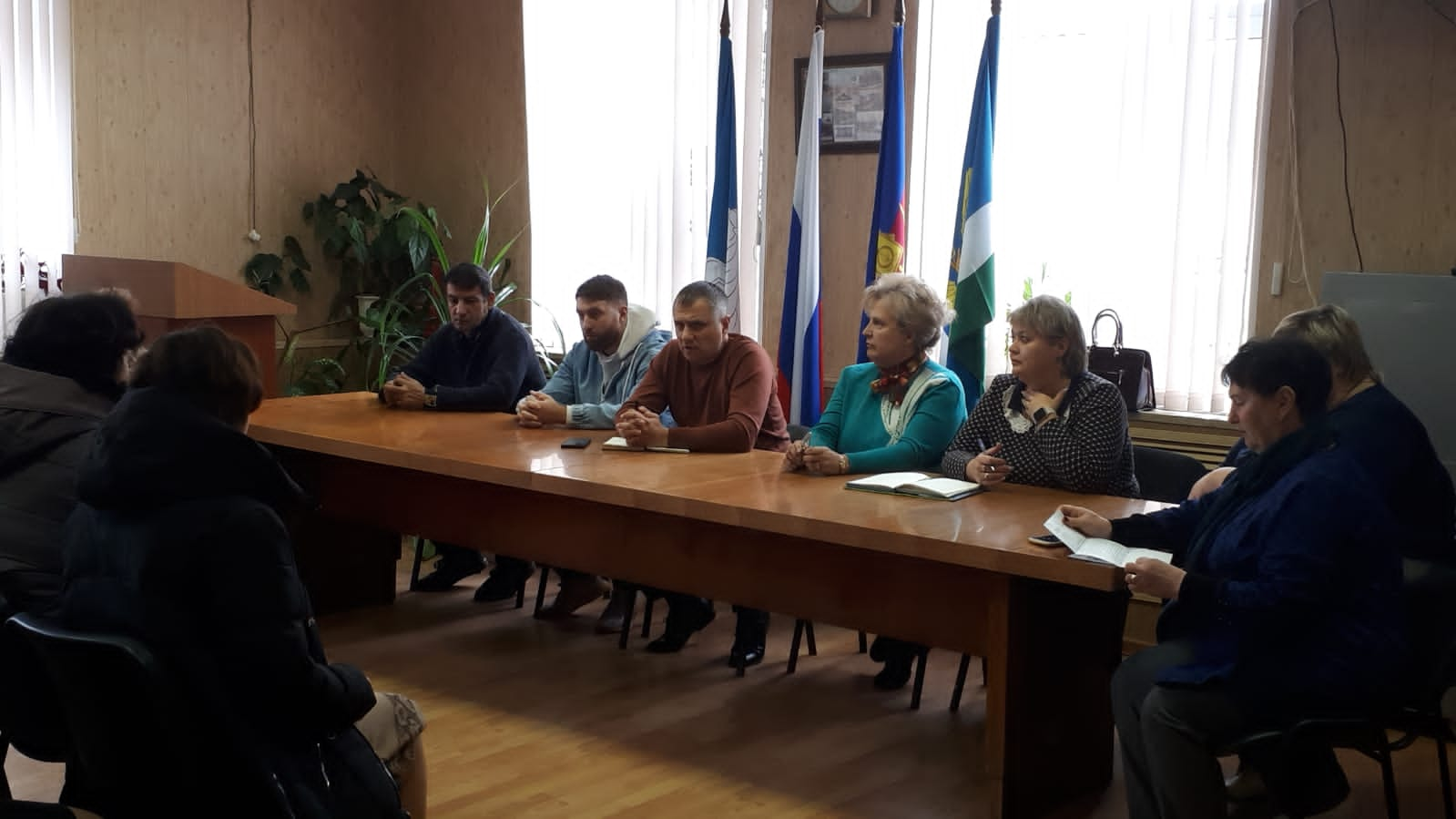 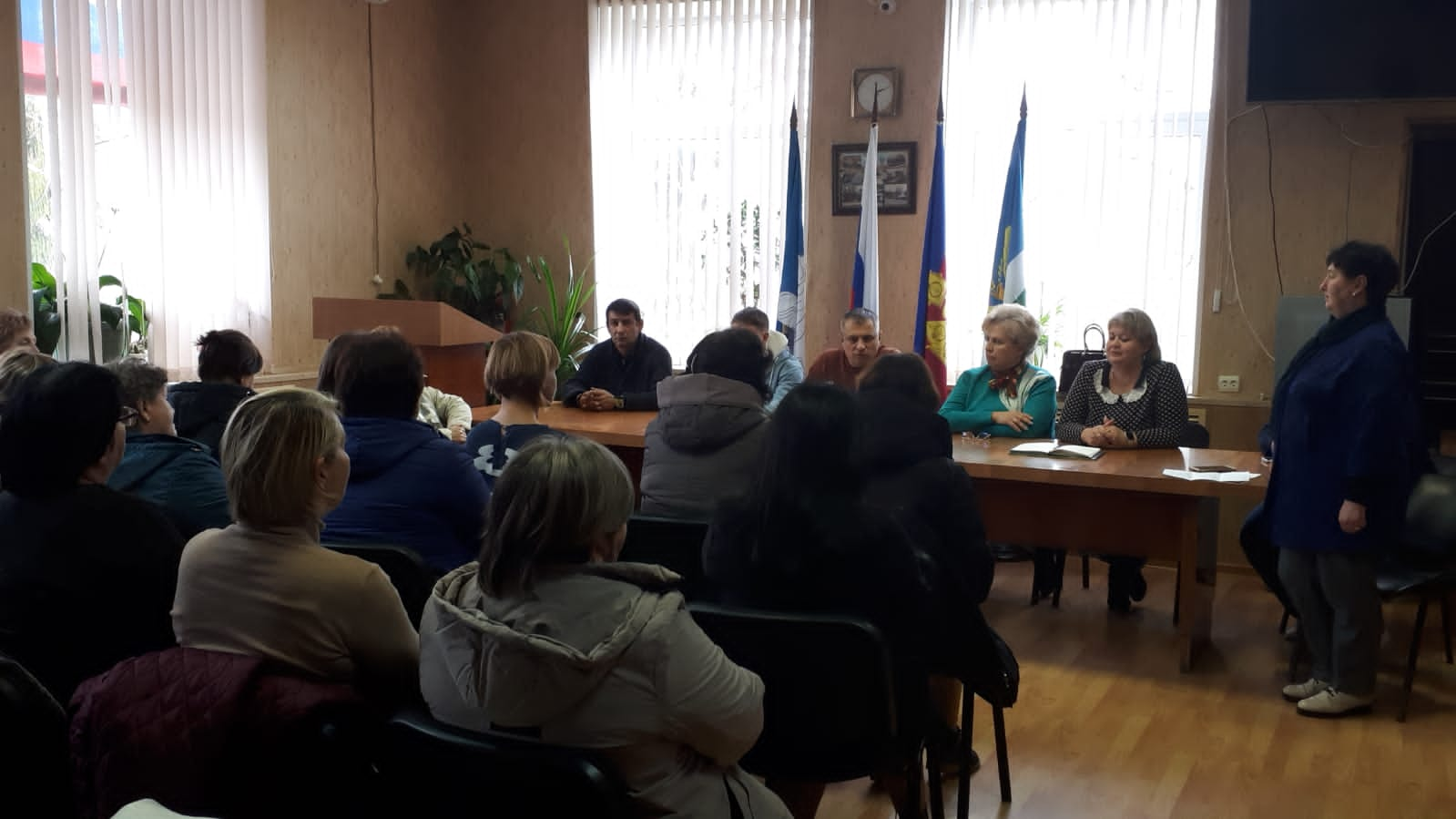 Председатель инициативной группы                                      И.А. Горбанева